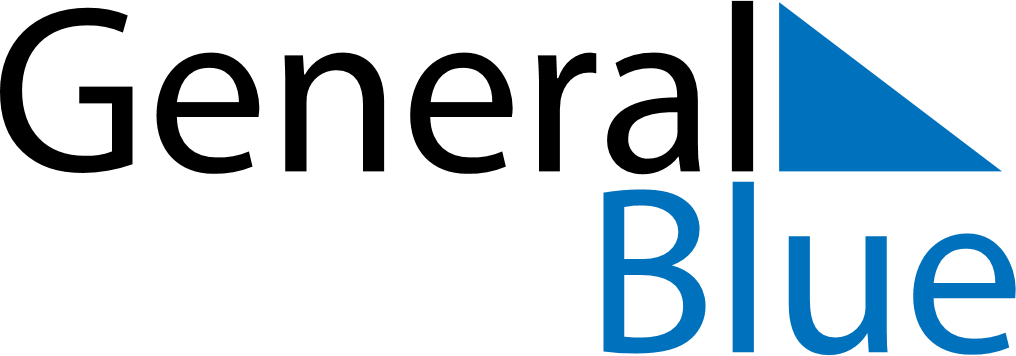 October 2024October 2024October 2024October 2024PolandPolandPolandMondayTuesdayWednesdayThursdayFridaySaturdaySaturdaySunday123455678910111212131415161718191920212223242526262728293031